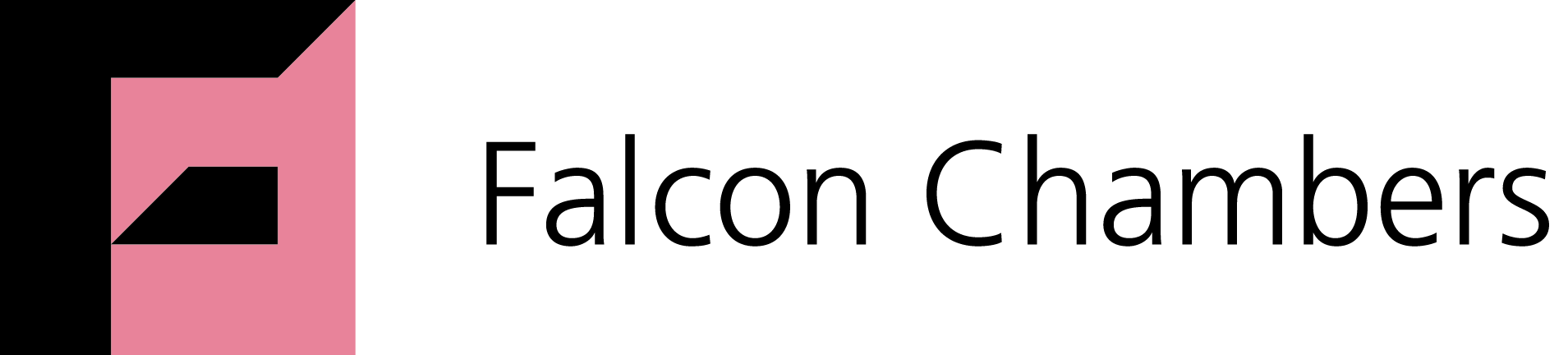 Application form for mini-pupillagePERSONAL DETAILSNameAddressContact detailsEDUCATIONSchoolingGCSE/O-Level or equivalentA-Level/AS-Level or equivalentUndergraduate degreeSubject results Other undergraduate/post graduate/professional qualifications – including PgDL/LPC or BPTCSCHOLARSHIPS/AWARDS/PRIZESEXPERIENCEMini-pupillagesPlease list all mini-pupillages which you have undertaken, or arranged for the future.With regard to mini-pupillages undertaken, briefly explain what you have gained from the experience(s). [250 words max]Other work/work experienceMOTIVATIONWhat in particular interests you about a legal career? [500 words max]Why have you applied for a mini-pupillage at Falcon Chambers? [250 words max]What do you enjoy doing in your spare time? [250 words max]Title First NameSurnameHouse numberStreetTown/CityCountyPost CodeEmail addressTel. (mobile preferred)Secondary schoolDates from – to SubjectGradeDateSubjectGradeDateUniversity/CollegeDegreeDates from –to Overall degree classificationSubjectClassificationDateUniversity/College or awarding bodyQualification with gradeDates from – to Name of scholarship/award/prizeAwarding BodyDateChambersDates from - toEmployerPosition/ResponsibilitiesDatesThe Mini-Pupillage Session for which you would like to be considered (see dates on web site).   Do not specify more than one session.SignatureDate